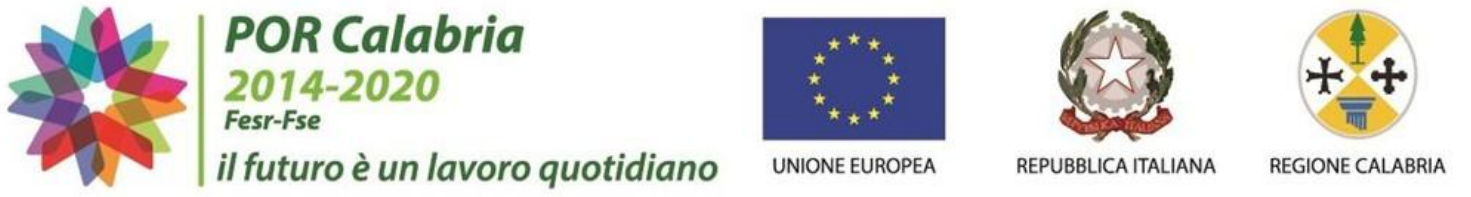 ALLEGATO 2 MANIFESTAZIONE INTERESSE Progetto POR “INNOVARE PER ATTUALIZZARE” codice 2017.10.8.1.099.Al Dirigente Scolasticodell’Istituto d’Istruzione Superiore  									“FERMI” di Bagnara CalabraDICHIARAZIONE UNICA DI REGOLARITA’ CONTRIBUTIVA (D.U.R.C.) DICHIARAZIONE SOSTITUTIVA DI CERTIFICAZIONEart.4,comma 14-bis,D.L.n.70/2011 convertito con Legge n.106/2011Il/La sottoscritto/a ________________________________________________________________________Nato a ____________________________________ (______) il ____________________________________C.F. ____________________________________________________________________________________Residente a _____________________________________ Via _____________________________________ai sensi dell’art.4, comma 14-bis, D.L.n.70/2011 convertito con Legge n.106/2011ed ai sensi degli artt. 46 e 47 del D.P.R. 28.12.2000, n. 445 consapevole delle sanzioni penali previste per le ipotesi di falsità in atti e dichiarazioni mendaci (art. 76 D.P.R. 445/2000), in qualità di (N.B. Barrare e compilare i campi di interesse) :    Legale Rappresentante della Società _________________________________________________(denominazione)   Titolare della Ditta Individuale _____________________________________________________(denominazione)C.F. _________________________________ P.IVA _______________________________________Sede Legale c.a.p. ________________ Comune ____________________________ (Prov. _______)Via/Piazza ________________________________________________________ n. _____________tel _____________________ Fax ___________________ e- mail ____________________________pec______________________________Sede Operativa cap ______________ Comune ____________________________ (Prov. _______)Via/Piazza ________________________________________________________ n. _____________tel _____________________ Fax ___________________ e- mail ____________________________pec______________________________Indirizzo Attività cap ______________ Comune ___________________________ (Prov. _______)Via/Piazza _____________________________ n. ________________________tel ___________________C.C.N.L. APPLICATO ________________________________________________________________(specificare con esattezza)DICHIARASotto la propria responsabilità che: L’organico della Ditta comprende n. ____________________ dipendenti La Ditta non ha dipendentiLa Ditta è Iscritta/assicurata ai seguenti Enti Previdenziali: INPS Posizione Azienda Sede Competente di ________________________________________________ 
Matricola _______________________ INPS: Posizione Contrib. Individuale (Titolare/soci imprese artig./agric.indiv. o familiare)                   Sede competente __________________________ INAIL Codice Ditta __________________________ Sede Competente ____________________       Cap: _________ Via ________________________________________ Che non sono in corso controversie amministrative/giudiziali per l’esistenza di debiti contributivi. Che non esistono in atto inadempienze e rettifiche notificate, non contestate e non pagate. Che esistono in atto le seguenti contestazioni: _______________________________________________________________________________________________________________________________Ovvero Che è stata conseguita procedura di sanatoria, positivamente definita con atto adottato da parte dell’Ente interessato, i cui estremi sono:Prot. documento n. ________________________________ data ___________________________Riferimento _________________________________________ data _________________________Codice identificativo pratica (C.I.P.) ____________________________________________________La presente autocertificazione viene rilasciata con specifico riferimento: alla manifestazione di interesse di cui all’avviso prot. n. ______________; alla partecipazione alla gara per la fornitura / servizio di________________________________di cui al prot.n._________del__________ indetta da Codesto Istituto Scolastico; alla richiesta di preventivo prot. n.____________ del_______________; all’aggiudicazione della gara per la fornitura / servizio di________________________________di cui al prot.n.________________del___________________ indetta da Codesto Istituto Scolastico; all’Ordine n.______________del_________________; alla stipula del contratto di__________________________prot.n._______del______________; alla liquidazione fattura n._______________del___________________Infine, si dichiara che:eventuali variazioni alla situazione sopra riportata saranno tempestivamente comunicate a codesta amministrazione.Luogo e data, …………………………………………………  Firma del dichiarante  …………………………………………………N.B.: Allegare fotocopia del documento di identità, in corso di validità, del sottoscrittore della dichiarazione.